The COVID Wedding – Getting Married in the Age of Social DistancingYIGN – פרשת נשא תש"פR. Simon BasalelyDo You Need a Minyan for אירוסין?שו"ע אבה"ע סי' ל"ד סע' ד' - ברכת ארוסין צריכים עשרה לכתחילה: The blessing for betrothal requires [a quorum] of ten [men], initially.ב"ש שם - צריכה עשרה לכתחלה. ואם ליכא עשרה אין עיכוב אבל ברכת נישואין...Do You Need a Minyan to Recite the שבע ברכות under the חופהמשנה מגילה כ"ג:מתני׳ - ...אין עוברין לפני התיבה ואין נושאין את כפיהם ואין קורין בתורה ואין מפטירין בנביא ... וברכת חתנים ...רמב"ם הל' אישות פ"י הל' ג'וְצָרִיךְ לְבָרַךְ בִּרְכַת חֲתָנִים בְּבֵית הֶחָתָן, קֹדֶם הַנִּשּׂוּאִין; וְהֶן שֵׁשׁ בְּרָכוֹת...כתובות ז':תנא: מנין לברכת חתנים בעשרה? שנאמר: ויקח עשרה אנשים מזקני העיר ויאמר שבו פה. ורבי אבהו אמר: מהכא: במקהלות ברכו א-להים ה' ממקור ישראל.רש"י שםבמקהלות ברכו אלהים ה' ממקור ישראל - על ברכת מקור צריך קהל והיינו עשרה כמו הקהל את העדה (במדבר כ) ואין הקהל בפחות מעדה ועדה עשרה כדילפינן (ברכות דף כא:) מעדת מרגלים עד מתי לעדה הרעה יצאו יהושע וכלב:Well, What Happens if You Can’t Recite Sheva Brachot?מסכת כלה א':א'כלה בלא ברכה אסורה לבעלה כנדה, מה נדה שלא טבלה אסורה לבעלה, אף כלה בלא ברכה אסורה לבעלה.גמ' כתובות ז':תנו רבנן מברכין ברכת חתנים בבית חתנים ר' יהודה אומר אף בבית האירוסין מברכין אותה אמר אביי וביהודה שנו מפני שמתייחד עמהרש"י שםשמתייחד עמה - באירוסין כדי שיהא לבו גס בה כדלקמן (דף יב.) לפיכך מברכין ברכת חתנים מתחלה דתניא במסכת כלה כלה בלא ברכה אסורה לבעלה כנדה:תלמוד ירושלמי מס' פסחים פרק י דף לז ה"אאמר רבי לוי האוכל מצה בערב הפסח כבא על ארוסתו בבית חמיו והבא על ארוסתו בבית חמיו לוקהספר אור זרוע חלק ב - הלכות פסחים סימן רנוומה"ר מאיר מפרובינש שמעתי דמדמה אוכל מצה בערב הפסח לבועל ארוסתו משום שטעונה ז' ברכות בלילה קוד' אכילתה כמו שארוסה טעונה קוד' שתיבעל בהיתר.פסקי הר' שכטרוכמדומה לי שרבינו ז"ל הזכיר פעם, שאף שמשך כל השנה הי' הגר"א נוהג לברך ענט"י על דבר שטיבולו במשקה, בליל פסח לא הי' מברך, כי שבע הברכות הן בפה"ג, קידוש, שהחיינו, אשר גאלנו, ענט"י, המוציא, ומצה, ואם יברך ענט"י על הנטילה שלפני אכילת הכרפס, נמצא שיש שם שמונה ברכות. ולפי"ז הבאור משמע כדעת הרשב"א, שהברכות הן הן המתירות, ולא החופה. אכן אולי י"ל שדברי הירושלמי רק נאמרו ע"ד הדרש, ואין למדין מן האגדה.מרדכי מסכת קידושין הגהות מרדכי פרק האיש מקדשועוד דמסתבר דכלה בלא ברכה דאסירא היינו בלא חופה אלא דנקט בלא ברכה לפי שעושין ברכה בשעת נשואין ופ"ק דכתובות א"ר יהודה אף בבית האירוסין מברכין אותה לפי שמייחדין אותה קודם כניסה לחופה היינו כדי שיחשב כניסת חופה משעת אירוסין וביהודה שנו כדאמרינן התם ועיקר הדבר תלוי בחופה ... משנכנסה לחופה הרי היא כאשתו לכל דבר ליורשה ולטמא לה ולהפר נדריה ואפילו בלא ברכה.ובשום מקום לא מצינו ברכות מעכבות וכי תעלה על דעתך דאם אין עשרה במדינה לא תכנס אשה לפי שברכת חתנים בעשרה. ועוד אמרי' פרק הניזקין מעשה בארוס וארוסה שנשבו לבין העובדי כוכבים והשיאום זה לזה אמרה לו בבקשה ממך אל תגע בי שאין לי כתובה ממך אבל משום כלה בלא ברכה לא נמנע מליגע בה ותו לא מידיהר' יוסף צבי רימוןהבאנו לעיל הוכחה מדברי הראשונים, שהאוכל מצה בערב פסח, כבא על ארוסתו בבית חמיו, והבינו שהכוונה היא לשבע ברכות. אמנם, אין ראיה שברכות מעכבות את החתונה, אלא אולי ראיה הפוכה, שהרי לכו"ע מי שאינו יכול לברך על המצה חייב לאכול המצה, לכן אפשר לומר גם בדעת רש"י, שמי שחייב לברך שבע ברכות, הרי שקודם שמברך אסורה כנידה, אבל כשאי אפשר לברך, אין הברכה מעכבת.ב"י אבה"ע סי' ס"בונשאל הרשב"א על עיר שאין בה עשרה בני אדם לברכת נישואין ואי אפשר להביאם שם ממקום אחר והשיב ברכת חתנים אינה בפחות מעשרה. ובכתבי מה"ר איסרלן )תרומת הדשן ח"ב( סימן ק"מ כתב בשם תשובת המיימוני )תשו' דשייכי להל' אישות סי' יח( דאין ברכות מעכבות דיעבד דמסתברא דכלה בלא ברכה אסורה לבעלה כנדה היינו בלא חופה אלא דנקט בלא ברכה לפי שעושין ברכה בשעת נישואין וכי תעלה על דעתך אם אין במדינה עשרה שלא תנשא אשה משום דברכת חתנים בעשרה עד כאן לשונו. ואין דבריו נראין דמה טענה היא זו דאין הכי נמי שאם אין שם עשרה שלא תנשא אשה ואין זה אלא כמכריח הדבר בעצמו.אבל מצד השנישו"ע אבה"ע סי' נ"ה סע' ג'אירס וכנס לחופה ולא ברך ברכת חתנים זה"ז נשואה גמורה חוחוזר ומברך אפילו אחר כמה ימים וצריך לכתוב כתובה קודם כניסה לחופה ואח"כ יהיה מותר באשתו:יש אומרים דס"ל לשו"ע דנשואה היא אבל עדיין אסורה לבעלה אבל עי' נחל"שספר נחלת שבעה ח"א סימן י"ב, מחודשים, אות יאולעניות דעתי נראה נראה פשוט דגם הבית יוסף מודה בעיקר הדין דבכל התורה אין הברכות מעכבות את המצוה, אך הבית יוסף חולק על הראיה שהביא תשובת מיימוני וכי תעלה על דעתך אם אין במדינה עשרה שלא תנשא וכו', על זה כתב הבית יוסף דאין דבריו נראין דמה טענה היא זו דאין הכי נמי וכו', ואין זה אלא כמכריח הדבר בעצמו, עכ"ל, הרי שהבית יוסף אינו חולק רק על הראיה אבל בעיקר הדין מודה, ותדע שהרי לא פליג הבית יוסף ולא דחה הראייה שניה שהביא מארוס וארוסה, אלא ודאי דאינו מעכב בדיעבד כלל, וקרא אסמכתא בעלמא הוא כאשר כתבו התוספות וכן כתב הב"ח.ב"ש סי' ס"ב ס"ק ד'אלא בעשרה. ... ובד"מ כתב אין דבריו נראים אלא אין הברכות מעכבין מיהו לכתחילה יש ליזהר ולהדר אחר עשרה, ואם א"א בעשרה אלא בטורח גדול הוי כדיעבד כמ"ש בת"ה טורח גדול הוי כדיעבד וברכת ארוסין לכ"ע א"צ עשרה אלא לכתחלה כמ"ש ס"ס ל"ד:What About Joining Through Zoom?שיט"מ כתובות ז':מנין לברכת חתנים בעשרה שנאמר ויקח בועז עשרה אנשים. פי' סתמא דמילתא שלא כנסן אלא לברכת חתנים דאי משום עדים או קנין בתרי סגיא ליה הא לא כנסן אלא לברכה בלבד ומפני שדבר שבקדושה הוא לברך את השם כינס עשרה. לשון הגאונים ז"ל.שו"ת הגאוניםואם יש נפשך לומר למה לא יאמרו קדיש בהכנסת כלה לחופה שהיא מצוה והיא בעשרה אי אפשר לומר כן שהרי הצבור אינם באים אלא לכבוד בעלמא ואינם אומרים מאומה ועל מה יקדשו שהרי אין הקדיש בלא שום אמירה של מצוה או של שבח.תוס' רי"ד כתובותפי' תחילה מברך שהכל ברא לכבודו משום דברכת חתנים צריכה עשרה כדכתיב במקהלות ברכו ד' וכתיב ברוב עם הדרת מלך וזו האסיפה היא על כבודו לברכו ברבים משו"ה מתחיל ומברך שהכל ברא.וגם יש אומרים דבעינן עשרה משום פרסוםפסקי הר' שכטר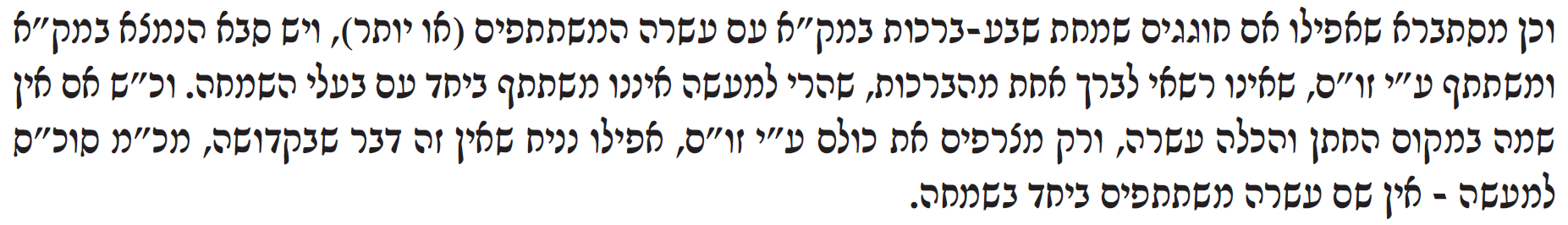 